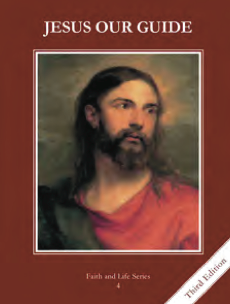 Teacher’s Manual: pp. 341-347Materials: paper, crayons, markers	Grace, a share in God’s life, is normally received through the seven sacraments.Grace is a gift from God; it is a share in God’s own life; and it helps us love Him and our neighbors and to get to Heaven.Make observations about Our Lady of Grace pictureDefine grace; why is grace necessary?Discuss nine things to know about grace (on powerpoint); give examplesExplain two different kinds of grace (on powerpoint)The normal way we receive grace is through the sacraments. Parallel natural life with supernatural life (sacraments)Use diagram to explain how the sacraments are channels of graceReview the seven sacraments. Watch Seven Sacraments by Outside da BoxDefine sacrament as an outward sign instituted by Christ to give graceOverview of categories of sacraments—initiation, healing and vocationReview the basics (institution, form, matter, minister, who can receive); if time, review the effects of each sacramentWhy is grace necessary? When have you received grace? Draw symbols for each of the seven sacraments http://safeshare.tv/w/GTFVKqEXjL Seven Sacraments by Outside da Box—gives an overview of the seven sacramentsRadiating Christ by John Henry Newman (on powerpoint)